IntroductionCR Comply is an automated all-in-one compliance screening tool to assess third-party risk levels and accelerate the customer on-boarding process. Uncover sanctioned entities, in PEPs (Politically Exposed Persons) and adverse media on companies and people.The CR Comply API enables you to integrate your systems with our services to automate many of the functions available through the web user interface. Our API follows the REST convention and accepts and returns JSON data.All API requests must be made over HTTPS; calls made over plain HTTP will fail. API requests without authentication will also fail - see the Authentication section for information on correctly authenticating calls to the CR Comply API.AuthenticationFor authentication, a username and password are required; if the client hasn’t been provided with one, please contact Cedar Rose.During the login request, and in addition to the username and password, the request body should contain “grant_type=password”.After a successful login, the system will respond with an “access_token” which should be used in all other requests henceforth in the authorization header as Bearer token authentication.Login Endpoint: https://api.cedar-rose.com/api/User/LoginLogin RequestMethod: POSTHeader: Content-Type: application/x-www-form-urlencodedRequest Body (example):grant_type=password&username=email1@gmail.com&password=P@ssword123Login Response (example).expires: Mon, 15 Jun 22:00.issued: Mon, 15 Jun 13:00access_token: BfZPnuyPeZn8e-I…token_type: beareruserName: email@email.comResponses & errorsWe use standard HTTP status codes to indicate the success or failure of a request to our API.Successful requests to our API will have a 200 HTTP status code; the “status” and “content” key-value pairs will detail the status message and the content of the response.{ "status": "success", "content": "... API response goes here ..." }Unsuccessful requests to our API will have a non-200 HTTP status code and will contain "code", "message" and "status" fields. The "message" field will contain any further information about the unsuccessful request.{ "code": 500, "message": "Internal Server Error", "status": "failure" }Note that the message may have more details about the error.API EndpointsThe root endpoint of CR Comply is https://api.cedar-rose.com/api/compliance. The current list of available API endpoints on CR Comply API is shown below. Creating SearchesPOST /searchesCreate a new search by posting search terms, parameters, and filters. By default, creating a search will pull the first 100 results (if that many exist) from our database. By using the offset and limit parameters, you can expand this, or create multiple searches which "paginate" through our data sources.JSON POST PARAMETERSFilters in searchesFilters are used within the search to refine the result set. There is an extensive range of filters available - use of the filters is entirely optional. The example shows how the filters should be included in the request to the endpoint.The full range of filter parameters available is outlined below.Retrieving SearchesGET /searchesRetrieve the previous searches on your account. This includes many options for pagination and filtering results.Filtering parametersThe following parameters can be applied to the query string to filter the data returned.Sorting parametersThe following parameters can be applied to the query string to sort the data returned.Pagination parametersThe following parameters can be applied to the query string to paginate the data returned.GET /searches/{id}Retrieve a specific search on your account. For monitored searches, the original result will be updated with the latest results from the monitor runs.URL PARAMETERSGET /searches/{id}/detailsRetrieve the full details and results of a specific search on your account.URL PARAMETERSUpdating SearchesPOST searches/{id}/updateUpdate the assignee, status or risk level of a search.URL PARAMETERSJSON PATCH PARAMETERSOne or more of the following fields can be specified in the PATCH request.POST searches/{id}/entitiesUpdate the match-status of entities within a search result.URL PARAMETERSJSON POST PARAMETERSOne or more of the following fields can be specified in the POST request.Monitored SearchesGET searches/{id}/monitorsRetrieve the information on the monitored search.URL PARAMETERSPOST searches/{id}/monitorsUpdate the search monitors.URL PARAMETERSJSON POST PARAMETERSOne or more of the following fields can be specified in the POST request.GET searches/{id}/monitors/differencesRetrieve the differences on the monitored search on a specific date.URL PARAMETERSCommentsPOST searches/{id}/commentsCreate comment on search or create comment on entity.URL PARAMETERSJSON POST PARAMETERSGET searches/{id}/commentsRetrieve comments for a specific searchURL PARAMETERSSamplesSamples are provided upon request. Samples provided in the form of Postman collections. To request CR Comply API sample request/responses, please contact our Sales team at orders@cedar-rose.comWebhookWebhook for CR Comply is an automated request sent to a pre-configured Client Endpoint that notifies the client about updates and changes in a monitored search.JSON Request ContentFollowing are the data points sent by the webhook which broadly includes search_id, entities that were updated, added and removed.The flow described below assumes that you have placed a search with monitoring enabled: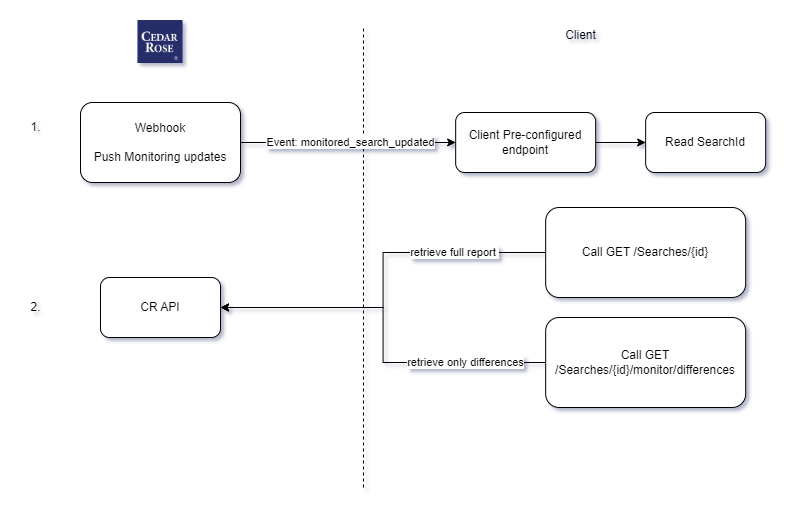 When a monitored search has been detected as having updated search results available – a notification is sent from the webhook to the configured client endpoint which includes an event "monitored_search_updated” and the following for a specific searchId:List of entity IDs that were newly addedList of entity IDs that were updatedList of entity IDs that were removedThe updates for the  searchId can either be retrieved by:Calling GET Searches/{id} - returns a full updated report of the SearchOr Calling GET Searches/{id}/monitor/differences/ - returns only the differences (entities that were added,updated or removed)ENDPOINTDESCRIPTIONPOST /searchesCreate a new searchGET /searchesGet a list of your previous searchesGET searches/{id}Get an overview of one of your searchesGET searches/{id}/detailsGet full search results of one of your searchesGET searches/{id}/monitorsGet monitored search detailsPOST searches/{id}/monitorsUpdate monitored search details (start/stop monitoring)GET searches/{id}/monitors/differencesRetrieve the differences on the monitored searchPOST searches/{id}/updateUpdate details of one of your searches (e.g. status)POST searches/{id}/entitiesUpdate entities details of one of your searchesPOST searches/{id}/commentsCreate a comment (comment on search or comment on entity)GET searches/{id}/commentsRetrieve comments for a specific searchFIELD TYPETYPEDESCRIPTIONsearch_term (required)String/ObjectA string representing the name of the entity or an Objectclient_ref (optional, max 255 characters))StringYour reference for this person/entity for which you are searching. Used for tracking searches and auto-whitelisting recurring resultssearch_profile (optional)StringThe identifier of a search profile (depending on the search profile this is either a slug or a profile id) that can be retrieved from the UIfuzziness (optional)Float(0.0 to 1.0)Determines how closely the returned results must match the supplied name. Overridden by exact_matchoffset (optional)Integer(default 0)Match results from the database, starting from the offset valuelimit (optional)Integer(default 100, Max 100)Match results from the database, taking up to this many matches each searchfilters (optional)ObjectSpecify filters within the search to narrow down the results. These are specified below, and are all optionaltags (optional)ObjectObject of name => value pairs (name must be string), must be existing tagscountry_codes (optional)Array of ISO 3166-1 alpha-2 Results are filtered by the entity nationality or country of residenceexact_match (optional)BooleanExact match disables all standard and optional matching behaviours 0% fuzziness disables 1 letter typo matching but keeps all other matching behaviours (standard and optional)FIELD NAMETYPEDESCRIPTIONtypesArray of strings(*) One or more of:sanctionwarningfitness-probitypeppep-class-1pep-class-2pep-class-3pep-class-4If you use classic Adverse Media Taxonomy:adverse-mediaadverse-media-financial-crimeadverse-media-violent-crimeadverse-media-sexual-crimeadverse-media-terrorismadverse-media-fraudadverse-media-narcoticsadverse-media-generalIf you use FATF-aligned Adverse Media Taxonomy:adverse-media-v2-propertyadverse-media-v2-financial-aml-cftadverse-media-v2-fraud-linkedadverse-media-v2-narcotics-aml-cftadverse-media-v2-violence-aml-cftadverse-media-v2-terrorismadverse-media-v2-cybercrimeadverse-media-v2-general-aml-cftadverse-media-v2-regulatoryadverse-media-v2-financial-difficultyadverse-media-v2-violence-non-aml-cftadverse-media-v2-other-financialadverse-media-v2-other-seriousadverse-media-v2-other-minorbirth_yearIntegerYear of birth, if knownremove_deceased"1" or "0"A flag which when set, removes deceased people from search resultscountry_codesArray of ISO 3166-1 alpha-2 stringsResults filtered by nationality or country of residence.
Country code filtering applies to:Entity of type PEP onlyEntity of type PEP with Adverse MediaEntity that has 1 country value or more (only one must match)Country code filtering does not apply to (i.e. results will still appear regardless of the country filter):Entity on sanction lists will always appear regardless of other status (PEP, Adverse media)Entity that has adverse media mentions onlyEntity that does not have a country assignedentity_typeString (one of):"person""company""organisation""vessel""aircraft"Entity type filter is not a hard filter between different entity types. It only optimizes the matching logic to the relevant entity type.Matching:Depending on the entity type, pre-fixes and suffixes will be processed differently to avoid false negatives ("Mr Robert Mugabe" matching "Robert Mugabe" for person, "Cimex Ltd" matching "Cimex" for company).Equivalent names considered specifically for different entity types ("Robert" and "Bob" versus "Investment" and "Inversion").Initial matching between individual ("Carl W. Litsch") versus company acronyms ("KFC").Optional: If missing, default rules and logic are applied.FIELDDESCRIPTIONassignee_idShow searches assigned to a specific usersearcher_idShow searches performed by a specific userrisk_levelShow searches where the risk level is one of the specified options: ('low', 'medium', 'high', 'unknown'). Use commas to separate multiple options, eg &risk_level=medium,highsubmitted_termShow searches where the term is unsanitised and includes symbols and punctuation marksmatch_statusShow searches where the match_status is one of the specified options: ('no_match', 'false_positive', 'potential_match', 'true_positive', 'unknown', 'true_positive_approve', 'true_positive_reject'). Use commas to separate multiple options, eg &match_status=potential_match,true_positivesearch_termSearches that match search term (3 characters min)created_at_fromSearches made from date (yyyy-mm-dd)created_at_toSearches made to date (yyyy-mm-dd)tagsSearches registered against given tags, comma separated represented as 'name:value', eg 'internal_ref:1234' or internal_ref:1234,t_type:custom'client_refShow searches with the same client referencemonitoredSearches with a specific monitored status, eg. suspended for suspended searches, un-suspended for actively monitored searches and false for searches which are not monitoredFIELDDESCRIPTIONsort_byOne of 'id', 'created_at', 'updated_at', 'assignee_id', 'searcher_id'sort_dirOne of 'ASC, 'DESC'FIELDDESCRIPTIONper_pageNumber of searches to return per "page" (integer, max 100)pageWhich page to fetch (integer)FIELDDESCRIPTIONidEither the numeric search ID, or the search REFFIELDDESCRIPTIONidEither the numeric search ID, or the search REFFIELDDESCRIPTIONidEither the numeric search ID, or the search REFFIELDTYPEDESCRIPTIONmatch_statusStringOne of 'unknown', 'no_match', 'potential_match', 'false_positive', 'true_positive', 'true_positive_approve', 'true_positive_reject'risk_levelStringOne of 'low', 'medium', 'high', 'unknown'assignee_idIntegerThe ID of the user to whom the case should be assignedlimitIntegerThe number of matches retrieved (max. 100)tagsObjectObject of name => value pairs ( name must be string ), must be existing tagsFIELDDESCRIPTIONidEither the numeric search ID, or the search REFFIELDTYPEDESCRIPTIONentitiesArrayArray of entity ids to be updated (list of strings)match_statusStringOne of 'no_match', 'false_positive', 'potential_match', 'true_positive','unknown'risk_levelStringOne of 'low', 'medium', 'high', 'unknown'is_whitelistedBooleantrue or falseFIELDDESCRIPTIONidEither the numeric search ID, or the search REFFIELDDESCRIPTIONidEither the numeric search ID, or the search REFFIELDTYPEDESCRIPTIONis_monitoredBooleanStart on true and stop on false. For monitored searches, the original search will be updated with the latest results from monitor runs.FIELDDESCRIPTIONidEither the numeric search ID, or the search REFdate (optional)The reference date (format: yyyy-mm-dd); if missing, the current day will be usedFIELDDESCRIPTIONidEither the numeric search ID, or the search REFFIELDTYPEDESCRIPTIONcommentStringThe comment that will be addedentity_idStringThe entity id (required for adding comment on entity)FIELDDESCRIPTIONidEither the numeric search ID, or the search REFFIELD TYPETYPEDESCRIPTIONsearch_idIntegerThe numeric ID of the searchupdatedArrayAn array of the Entity IDs in the search result which have been modified.newArrayAn array of the Entity IDs which have been added to the search result.removedArrayAn array of the Entity IDs which have been removed from the search result.is_suspendedBooleanIndicates whether this monitored search has been suspended or not.